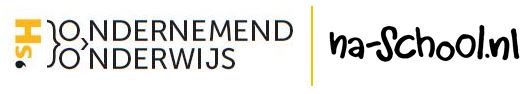 pilot na-school.nlKunnen uw leerlingen na schooltijd hun talenten spelenderwijs ontwikkelen op school? Samen met u, een netwerk van professionals, vrijwilligers en Na-school.nl  kunnen we dit mogelijk maken. Een rijk aanbod van wijkgerichte naschoolse activiteiten en projecten in sport, cultuur, natuur en techniek afgestemd op de vraag van kinderen, hun ouders en hun leerkrachten. Alle kinderen t/m 12 jaar kunnen hier aan meedoen, mogen hun eigen ideeën realiseren en ontwikkelen zich spelenderwijs. Zo creëren we samen nog betere kansen voor onze kinderen.  Ondernemend Onderwijs is op zoek naar innovatieve en gedreven onderwijzers en hun directeuren van het primair onderwijs in ‘s-Hertogenbosch die hierin geloven. U en uw collega’s  kunnen met de inzet van bestaande en beschikbare krachten, kosteloos (€ 0,-), deel uit maken van dit ondernemende onderwijsproject. Afhankelijk van het aantal deelnemende leerlingen is er plaats voor  5 tot 10 scholen. Meedoen? Schrijf u in via dit formulier en stuur naar info@ondernemend-onderwijs.nl vóór 15 april 2015. Meer weten?  Doe mee aan de bijeenkomst ‘Pilot Na-school.nl’ van Ondernemend Onderwijs op 7 april 2015 van 16.15-16.45uur in het Media Leerpark bij Van Maerlant, Onderwijsboulevard 1.inschrijfformulier pilot na-school.nlDirect inleveren bij ’s-H Ondernemend Onderwijs tijdens bijeenkomst ‘Pilot Na-school.nl’of stuur naar info@ondernemend-onderwijs.nl vóór 15 april 2015.En/of En/ofNaam schoolContactpersoonTelefoon en emailAantal deelnemende leerlingenNaam vrijwilligerTelefoon en emailNaam aanbieder: ondernemer/bedrijf, maatschappelijke organisatie, vo of ho-schoolContactpersoonTelefoon en e-mail